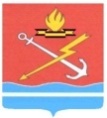 АДМИНИСТРАЦИЯ МУНИЦИПАЛЬНОГО ОБРАЗОВАНИЯ «КИРОВСК» КИРОВСКОГО МУНИЦИПАЛЬНОГО РАЙОНА ЛЕНИНГРАДСКОЙ ОБЛАСТИП О С Т А Н О В Л Е Н И Еот 07 декабря 2020 года № 890О внесении изменений в постановление администрации от 07 октября 2016 года№ 658 «Об утверждении Положения о порядке предоставления права на размещение нестационарных торговых объектов на территории муниципального образования «Кировск» Кировского муниципального района Ленинградской области»В соответствии с Федеральным законом Российской Федерации от 
28 декабря 2009 года № 381-ФЗ «Об основах государственного регулирования торговой деятельности в Российской Федерации», Приказом Комитета по развитию малого, среднего бизнеса и потребительского рынка Ленинградской области от 12 марта 2019 года № 4 «О порядке разработки и утверждения схем размещения нестационарных торговых объектов на территории муниципальных образований Ленинградской области», в связи с допущенной технической ошибкой, п о с т а н о в л я е т: 1. Внести изменения в постановление администрации 
муниципального образования «Кировск» Кировского муниципального района Ленинградской области от 07 октября 2016 года № 658 «Об утверждении Положения о порядке предоставления права на размещение нестационарных торговых объектов на территории муниципального образования «Кировск» Кировского муниципального района Ленинградской области» (далее – Постановление, МО «Кировск»): 1.1. В приложении 5 к Постановлению пункт «3. Коэффициент (К3)»читать в новой редакции, согласно приложению к настоящему постановлению2. Настоящее постановление вступает в силу со дня  его официального опубликования в сетевом издании «Неделя нашего города+».3. Контроль за исполнением настоящего постановления возложить на заместителя главы администрации по общим вопросам.Глава администрации							         О.Н. КротоваРазослано: в дело,  прокуратура, администрация КМР ЛО,  Неделя нашего города+, ГУМИ -2Приложение к постановлению администрации МО «Кировск» от 07 декабря 2020 г. № 8905. Коэффициент (К3)Коэффициент, учитывающий специализацию Объекта К3 устанавливается в соответствии с таблицей 3.Специализация Объекта устанавливается для товарной группы 80% и более от общего количества ассортимента.Таблица 3№ п/пСпециализация ОбъектаК31Универсальные товары смешанной специализации62Непродовольственные товары смешанной специализации33Продовольственные товары смешанной специализации (бакалея)54Детские товары и книги0,55Печатная продукция и канцелярия46Хлеб, хлебобулочные и кондитерские изделия (в т.ч. выпечка)47Молоко и молочная продукция48Мясо и мясо-колбасная продукция49Рыба и морепродукты410Быстрое питание (готовая еда)411Общественное питание (летние кафе)412Мороженое и прохладительные напитки413Овощи и фрукты (в т.ч. картофель и бахчевые культуры)*при сезонной применяется повышающий коэффициент 2,5)214Попкорн, кукуруза, сладкая вата2615Ель, сосна, лапник1216Цветы и цветочная продукция, подарки217Бытовые услуги218Ритуальная деятельность3519Ярмарки (при проведении  ярмарки в праздничные дни применяется повышающий коэффициент 3)  5020Прочее4